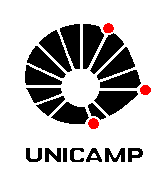 OFÍCIO DE SOLICITAÇÃO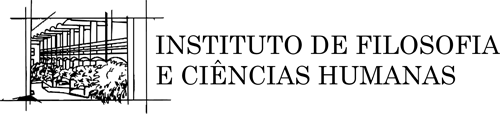 Campinas, 09 de dezembro de 2020A/C Prof. [Diretor(a)]Direção do Instituto de Filosofia e Ciências Humanas da Universidade Estadual deCampinasAssunto: Solicitação de criação de e-mail institucionalPrezado sr. Diretor,Dirijo-me à Direção do IFCH como responsável docente da [*****] a fim de pedir encarecidamente à mesma a solicitação de criação do e-mail institucional do [*****] ao Centro de Computação (CCUEC). As informações necessárias para tal seguem abaixo:- Nome da conta institucional (três opções em ordem de preferência, limite de 8 caracteres): 1. modelo1@unicamp.br; 2. modelo2@unicamp.br; 3. modelo3@unicamp.br- Justificativa do pedido: Considerando a criação da subpágina do [*****], a solicitação de um e-mail institucional visa garantir maior segurança e credibilidade ao setor.- Dados do docente responsável pela conta institucional ([*****], ProfessorDoutor, matrícula [*****], e-mail docente@unicamp.br.Desde já agradecemos o apoio prestado. Saudações,Docente do Instituto de Filosofia e Ciências HumanasUniversidade Estadual de Campinas